Formulář pro výměnu nebo vracení zboží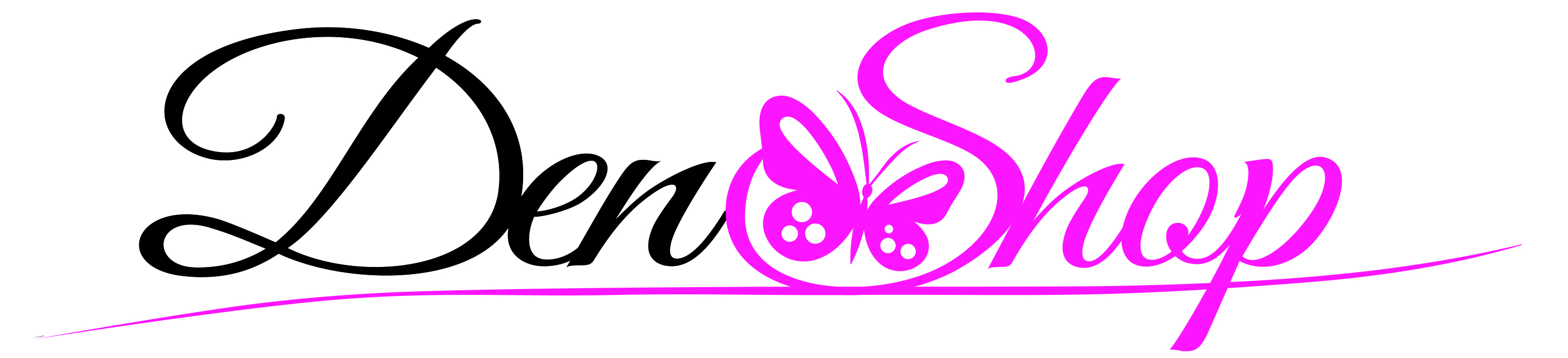 Jméno příjmení:Jméno příjmení:Jméno příjmení:Číslo bankovního účtu a kod banky:Číslo bankovního účtu a kod banky:Ulice, č. pUlice, č. pUlice, č. pMěsto, PSČ, stát:Město, PSČ, stát:Telefon:Telefon:Telefon:E-mail:E-mail:Číslo objednávky:Číslo objednávky:Datum nákupu:Datum nákupu:Datum převzetí zboží:Název zboží:Název zboží:Název zboží:Název zboží:Název zboží:Zboží chci:      Vrátit      VyměnitZvolte prosím důvod/yNelíbí seNesedí velikostjinýZvolte prosím důvod/yNelíbí seNesedí velikostjinýZvolte prosím důvod/yNelíbí seNesedí velikostjinýZvolte prosím důvod/yNelíbí seNesedí velikostjinýPozn.Pozn.Pozn.Pozn.Pozn.Peníze chci poslat:      Na bankovní účet  (číslo uvedeno výše)Peníze chci poslat:      Na bankovní účet  (číslo uvedeno výše)Peníze chci poslat:      Na bankovní účet  (číslo uvedeno výše)Peníze chci poslat:      Na bankovní účet  (číslo uvedeno výše)Peníze chci poslat:      Na bankovní účet  (číslo uvedeno výše)Datum:                                                                 Podpis:Datum:                                                                 Podpis:Datum:                                                                 Podpis:Datum:                                                                 Podpis:Datum:                                                                 Podpis: